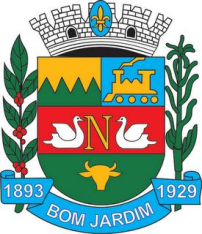         GOVERNO DO ESTADO DO RIO DE JANEIRO        PREFETURA MUNICIPAL  DE BOM JARDIM         SECRETARIA MUNICIPAL DE EDUCAÇÃOCRONOGRAMA PARA CONFECÇÃO DA CARTEIRINHA DO TRANSPORTE UNIVERSITÁRIO ANO 2021Período para RENOVAÇÃO da carteirinha do transporte universitário:   01/03/2021 a 08/03/2021Período para confecção  da carteirinha NOVA  do transporte universitário:   08/03/2021 a 12/03/2021Local : Secretaria Municipal de Educação – Rua Mozart Serpa de Carvalho, 190. Centro – Bom Jardim – RJTelefone : (22) 2566-6840 Horário : 9h às 12h ( 2ª a 6ª feira)                  13:30h às 16:30 ( 2ª a 6ª feira)IMPORTANTE Documentos necessários para a confecção da carteirinha:Cópia de Identidade e CPF;Cópia do comprovante de residência; Cópia do quadro de horário/ grade curricular;01 foto 3x4 ( atual).* As xerox deverão ser nítidas e acompanhadas dos originais.* Caso o aluno seja menor de idade, deverá vir acompanhado pelo responsável. OBS.: De acordo com Decreto e Vigilância Sanitária, TODOS deverão fazer uso de máscara.Maiores informações : (22) 2566-6840